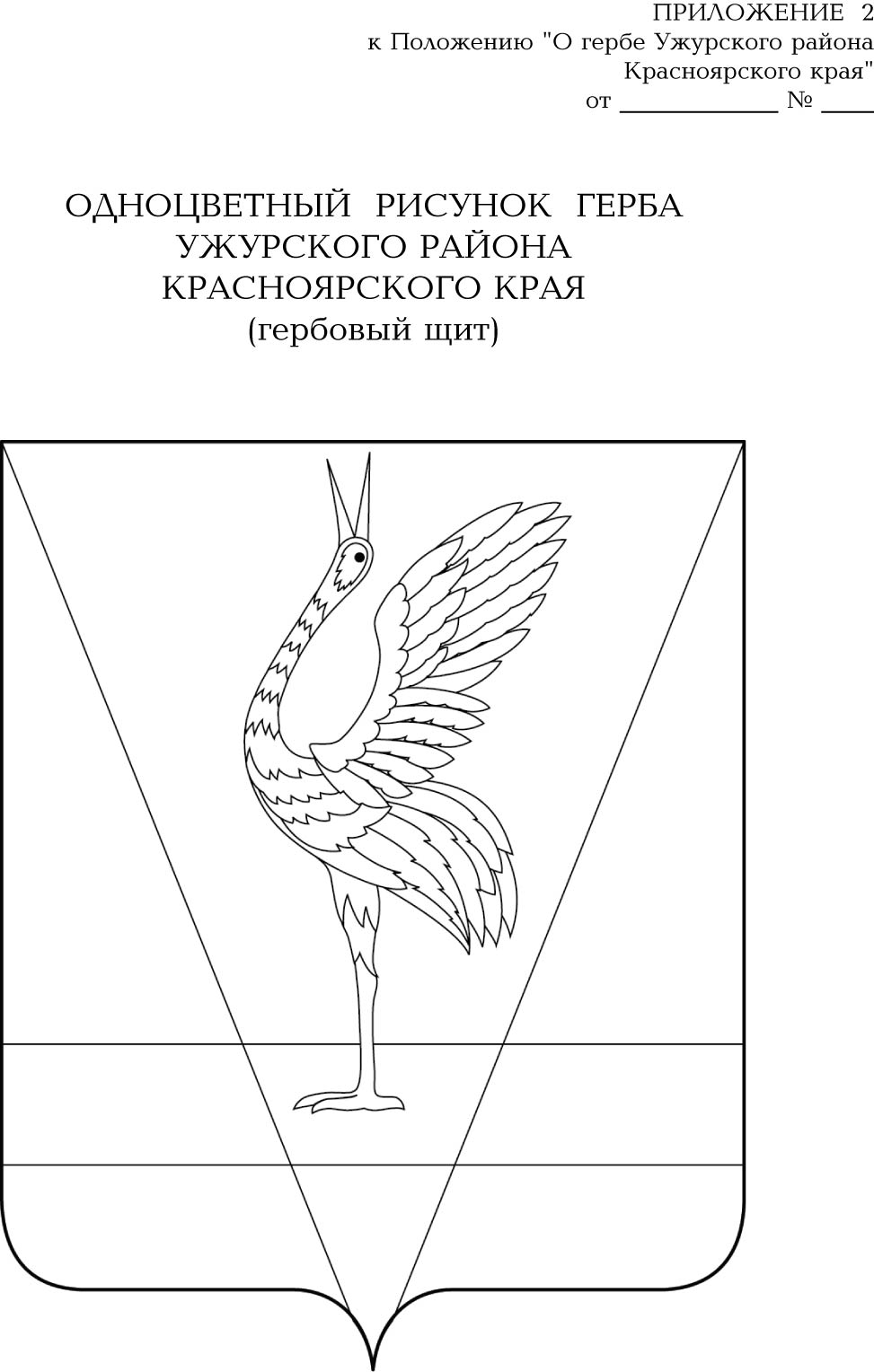 АДМИНИСТРАЦИЯ УЖУРСКОГО РАЙОНАКРАСНОЯРСКОГО КРАЯПОСТАНОВЛЕНИЕО признании утратившим силу постановления Ужурского района от 15.06.2018 № 399 «О создании опекунского совета по организации и осуществлению деятельности по опеке и попечительству над гражданами, признанными судом недееспособными или ограниченно дееспособными, совершеннолетними гражданами, нуждающимися в опеке и попечительстве по состоянию здоровья»В соответствии с  Законом Красноярского края от 08.07.2021 N 11-5270 "О признании утратившими силу отдельных Законов края о наделении органов местного самоуправления муниципальных образований края государственными полномочиями в сфере социальной поддержки граждан", руководствуясь Уставом Ужурского райна,  ПОСТАНОВЛЯЮ:Постановление администрации Ужурского района от 15.06.2018 № 399 «О создании опекунского совета по организации и осуществлению деятельности по опеке и попечительству над гражданами, признанными судом недееспособными или ограниченно дееспособными, совершеннолетними гражданами, нуждающимися в опеке и попечительстве по состоянию здоровья» считать утратившим силу .        2. Постановление вступает в силу в день, следующий за днем официального опубликования в специальном выпуске газеты «Сибирский хлебороб».Глава района                                                                                     К.Н. Зарецкий26.12.2023г. Ужур№ 997  